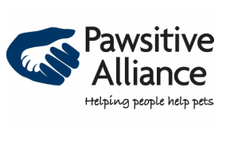 Contact: Tereza Marks								For Immediate ReleasePhone: 206-486-4PETEmail: executivedirector@pawsitivealliance.orgWebsite: www.pawsitivealliance.orgPAWSITIVE ALLIANCE RECEIVES GRANT AWARD FROM THE HUMANE SOCIETY OF THE UNITED STATESBellevue, WA, August 12, 2020- Pawsitive Alliance has received a small grant award from The Humane Society of the United States.  This $500 operation grant will allow Pawsitive Alliance to continue its mission of end the euthanasia of cats and dogs in Washington by increasing adoptions, supporting spay and neuter programs, and improving pet retention.  The award was due to nominations from two long time Pawsitive Alliance supporters. “The award could not come at a better time,” says Executive Director, Tereza Marks.  “We need this funding to continue our mission.  Unfortunately, the current situation has impacted our ability to hold fundraising and outreach events. Every dollar counts right now and we expect to see an increased need for our services as people face continued economic uncertainty. We expect to see more animals surrendered as people are faced with a housing crisis; more homeless with their pets; and more need for low-cost spay/neuter services. We cannot thank the supporters who nominated us enough.” Pawsitive Alliance is a 501(c)3 organization whose mission is to help end the euthanasia of cats and dogs in Washington by increasing adoptions, supporting spay and neuter programs, and improving pet retention. The organization’s mission is a healthy and happy home for every cat and dog in Washington. Pawsitive Alliance is best known for its #WhyNotMePets program which works with shelters and rescues throughout the state to find homes for animals that have been homeless more than two months or have barriers to adoption, such as age or disability. To learn more about Pawsitive Alliance, visit the website at www.pawsitivealliance.org. 